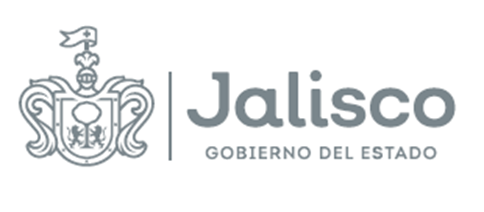 GOBIERNO DEL ESTADO DE JALISCOOrganismo Público Descentralizado Servicios de Salud JaliscoFallo “ADQUISICIÓN DE MOBILIARIO DE OFICINA PARA EL O.P.D. SERVICIOS DE SALUD JALISCO.”Guadalajara, Jalisco a 17 de mayo de 2022En la ciudad de Guadalajara, Jalisco, siendo el día  a las 13:00 horas, de conformidad con lo establecido en el artículo 69, de la Ley de Compras Gubernamentales, Enajenaciones y Contratación de Servicios del Estado de Jalisco y sus Municipios, los Servidores Públicos designados por parte del Organismo Público Descentralizado Servicios de Salud Jalisco, se reunieron para resolver la , en términos de los artículos 55 fracción II y artículo 72, de la Ley de Compras Gubernamentales, Enajenaciones y Contratación de Servicios del Estado de Jalisco y sus Municipios para emitir este FALLO, de conformidad con lo establecido en el CALENDARIO DE ACTIVIDAES de las BASES que rigen este PROCESO LICITATORIO;RESULTANDOPrimero.Con fecha del 03 de mayo de 2022 se llevó a cabo la publicación de la CONVOCATORIA para las Personas Físicas y Jurídicas interesadas en participar en la LICITACIÓN citada en el preámbulo del presente documento en el portal https://info.jalisco.gob.mx cumpliéndose con lo establecido en el CALENDARIO DE ACTIVIDADES de las BASES que rigen al PROCESO LICITATORIO, y a lo establecido en los artículos 35 fracción X, 59 y 60 de la Ley de Compras Gubernamentales Enajenaciones y Contratación de Servicios del Estado de Jalisco y sus Municipios, artículo 62 de su REGLAMENTO; así como los artículos 1, 15, 16 y 17 de la Ley de Austeridad y Ahorro del Estado de Jalisco y sus Municipios.Segundo.Con fecha del 09 de mayo de 2022, de conformidad con los artículos 62, numeral 4 y 63 de la Ley de Compras Gubernamentales Enajenaciones y Contratación de Servicios del Estado de Jalisco y sus Municipios; 63, 65 y 66, del Reglamento de la Ley antes citada y conforme al procedimiento establecido en el punto 5 de las BASES que rigen al PROCESO LICITATORIO, se celebró el ACTO DE JUNTA ACLARATORIA, informando que no se recibieron preguntas al correo electrónico  pedro.lopez@jalisco.gob.mx dentro de la fecha y horario establecido,  Asimismo no se presentó precisión administrativa por parte de la CONVOCANTE, tal como consta en el Acta que se levantó para tal propósito, se advierte que no se registraron PARTICIPANTES para el ACTO DE JUNTA ACLARATORIA.Tercero.Con fecha del 13 de mayo de 2022 se celebró el evento para llevar a cabo el Acto de Presentación y Apertura de Propuestas, de conformidad con lo dispuesto en los artículos 65 de la Ley de Compras Gubernamentales Enajenaciones y Contratación de Servicios del Estado de Jalisco y sus Municipios y 67 y 68 de su REGLAMENTO, y al procedimiento establecido en el punto 9 de las BASES que rigen el PROCESO LICITATORIO y, para este acto comparecieron los participantes siguientes:CONSIDERANDOPrimero. Competencia.El representante de la Unidad Centralizada de Compras es legalmente competente para resolver la Adjudicación conforme al artículo, 72 fracción V  inciso c) de la  Ley de Compras Gubernamentales, Enajenaciones y Contratación de Servicios del Estado de Jalisco y sus Municipios, los artículos 66  y 69 de la Ley Orgánica del Poder Ejecutivo del Estado de Jalisco, así como el punto 9.2 de las BASES de  para la  , sin que para el acto medie error, dolo, violencia o vicio de consentimiento y por tratarse de un acto lícito y de posible realización, en términos de los artículos 5, 12, 13, 14 y 55 de la Ley del Procedimiento Administrativo del Estado de Jalisco.Segundo. Evaluación que determina las PROPUESTAS desechadas y las que resultan solventes.Con fundamento en los artículos 66, 69, Fracciones I, II, III, IV, V y VI, de la Ley Compras Gubernamentales, Enajenaciones y Contratación de Servicios del Estado de Jalisco y sus Municipios y artículo 69 de su REGLAMENTO, artículo 3, fracciones VI y X de las Normas Políticas y Lineamientos de Adquisiciones, Arrendamientos y Servicios de  la  Entidad Paraestatal Organismo Público Descentralizado Servicios de Salud Jalisco, punto 9.2, de las BASES de la , el ÁREA REQUIRENTE que posee la calidad de área evaluadora, la cual verificó que las proposiciones cumplan con los requisitos solicitados en las precitadas BASES de la LICITACIÓN, quedando a su cargo la evaluación de los aspectos técnicos de los bienes licitados.En términos de lo descrito en las BASES de la , se realizó por las áreas competentes la evaluación económica, técnica y financiera; los documentos que dan constancia de esta evaluación obran en el expediente que se ha formado con motivo de este proceso licitatorio, los cuales arrojaron el siguiente resultado:EVALUACIÓN TÉCNICA, ADMINISTRATIVA Y LEGALDERIVADO DE LOS DICTÁMENES TÉCNICOS DE LA DOCUMENTACIÓN PRESENTADA POR LOS PARTICIPANTES EN SU PROPUESTA SE CONCLUYE LO SIGUIENTE: El ÁREA REQUIRENTE realizó la revisión cuantitativa y cualitativa de la información presentada en la propuesta técnica recibida por el PARTICIPANTE: SOA Interiorismo, S.A. de C.V. determinando el siguiente resultado: la propuesta presentada en virtud CUMPLE por la PARTIDA UNICA con cada uno de los aspectos técnicos solicitados en las BASES en el anexo 1. Carta de Requerimientos Técnicos.El ÁREA REQUIRENTE realizó la revisión cuantitativa y cualitativa de la información presentada en la propuesta técnica recibida por el PARTICIPANTE: MOBILIARIO FUNCIONAL, S.A. DE C.V. determinando el siguiente resultado: la propuesta presentada en virtud CUMPLE por la PARTIDA UNICA con cada uno de los aspectos técnicos solicitados en las BASES en el anexo 1. Carta de Requerimientos Técnicos.DERIVADO DE LOS DICTÁMENES LEGALES ADMINISTRATIVOS DE LA DOCUMENTACIÓN PRESENTADA POR LOS PARTICIPANTES EN SU PROPUESTA SE CONCLUYE LO SIGUIENTE: La persona designada por la Unidad Centralizada de Compras del ORGANISMO PUBLICO DESCENTRALIZADO realizó la revisión cuantitativa y cualitativa de la información presentada en los ASPECTOS LEGALES ADMINISTRATIVOS, recibida por el PARTICIPANTE: SOA Interiorismo, S.A. de C.V. determinando el siguiente resultado: la propuesta presentada en virtud CUMPLE con cada uno de los aspectos legales administrativos solicitados en el punto 9.1 de las presentes BASES.La persona designada por la Unidad Centralizada de Compras del ORGANISMO PUBLICO DESCENTRALIZADO realizó la revisión cuantitativa y cualitativa de la información presentada en los ASPECTOS LEGALES ADMINISTRATIVOS, recibida por el PARTICIPANTE: MOBILIARIO FUNCIONAL, S.A. DE C.V. determinando el siguiente resultado: la propuesta presentada en virtud CUMPLE con cada uno de los aspectos legales administrativos solicitados en el punto 9.1 de las presentes BASES.Tercero. Relación de los PARTICIPANTES cuyas PROPUESTAS resultaron solventes.En términos del artículo 69 numeral 1 fracción II de la Ley de Compras Gubernamentales, Enajenaciones y Contratación de Servicios del Estado de Jalisco y sus Municipios, se menciona a continuación a los PARTICIPANTES cuyas PROPUESTAS resultaron solventes:SOA INTERIORISMO, S.A. DE C.V. MOBILIARIO FUNCIONAL, S.A. DE C.V.Con fundamento en los artículos 67 y 69 numeral 1 de la Ley de Compras Gubernamentales, Enajenaciones y Contratación de Servicios del Estado de Jalisco y sus Municipios, así como el artículo 69 de su REGLAMENTO, conforme al punto 9.1 de las BASES de la  para la , se procede a analizar las PROPUESTAS solventes presentadas, que aseguren al Estado las mejores condiciones disponibles en cuanto a precio, calidad, financiamiento, oportunidad y demás circunstancias pertinentes.En ese sentido, conforme a lo que establecen el numeral 9.2 de las BASES de la LICITACIÓN PÚBLICA LOCAL LSCC-006-2022 SIN CONCURRENCIA DE COMITÉ, se elabora el cuadro comparativo del precio ofertado, contra los precios de referencia puesto que la hipótesis de comparativa de las PROPUESTAS de los PARTICIPANTES que resultaron aptos en cuanto a la documentación técnica entregada, con la finalidad de adjudicar el CONTRATO al PARTICIPANTE que presente los precios más bajos en igualdad de condiciones, toda vez que si bien es cierto que los PARTICIPANTES: SOA INTERIORISMO, S.A. DE C.V.  y MOBILIARIO FUNCIONAL, S.A. DE C.V. reúnen todos los requerimientos del punto 9.1 de las BASES de la LICITACIÓN PÚBLICA LOCAL LSCC-006-2022 SIN CONCURRENCIA DE COMITÉ, éste hecho aislado, no es determinante por sí solo para fallar a su favor el otorgamiento del CONTRATO respectivo, sino que además es necesario que se acredite que el precio ofertado sea aceptable y conveniente, que no rebase el presupuesto en general:De acuerdo con el análisis comparativo de precios ofertados contra el presupuesto base expuesto anteriormente, se concluye que la PROPUESTA económica del PARTICIPANTE: MOBILIARIO FUNCIONAL, S.A. DE C.V., es la más conveniente además de cumplir con los parámetros y límites presupuestales señalados por la CONVOCANTE.Por lo anteriormente expuesto y fundado, conforme a los artículos 23, 24 fracciones VI y VII, 30 fracciones V y VI, 49, 66, y 67 de la Ley de Compras Gubernamentales, Enajenaciones y Contratación de Servicios del Estado de Jalisco y sus Municipios; artículo 69 de su REGLAMENTO; artículo 3 Fracción IX, 25 Fracción II de las Normas, Políticas y Lineamientos de Adquisiciones, Arrendamientos y Servicios de la Entidad Paraestatal Organismo Público Descentralizado Servicios de Salud Jalisco; 5, 8, 9,  fracción I Inciso c, y 12 de la Ley del Procedimiento Administrativo del Estado de Jalisco; esta Unidad Centralizada de Compras del Organismo Público Descentralizado Servicios de Salud Jalisco, resuelve las siguientes:PROPOSICIONES:Primero. De conformidad con lo señalado por el artículo 67 de la Ley de Compras Gubernamentales, Enajenaciones y Contratación de Servicios del Estado de Jalisco y sus Municipios, se ADJUDICA el CONTRATO a la empresa: MOBILIARIO FUNCIONAL, S.A. DE C.V., para la , en lo que respecta a la PARTIDA UNICA, por un monto de $ 610,557.21 (Seiscientos diez mil quinientos cincuenta y siete  pesos 21/100 M.N.) con el impuesto al valor agregado incluido, considerando el sello presupuestal del ejercicio 2022, lo anterior, por tratarse del PARTICIPANTE cuya oferta resulta solvente, cumple con los requisitos financieros, contables y de seguridad social, documentación legal, y con las especificaciones técnicas derivadas del Anexo 1. Carta de Requerimientos Técnicos, y económicos establecidos en las BASES de LICITACIÓN y además de ofrecer el precio más conveniente; conforme a los siguientes precios:$ 610,557.21 (Seiscientos diez mil quinientos cincuenta y siete pesos 21/100 M.N.) con el impuesto al valor agregado incluido.Segundo. En cumplimiento al punto 19 de las BASES de la LICITACIÓN y al artículo 69 numeral 5 de la Ley de Compras Gubernamentales, Enajenaciones y Contratación de Servicios del Estado de Jalisco y sus Municipios, 19, fracción I de la Ley del Procedimiento Administrativo del Estado de Jalisco se establece que la empresa: MOBILIARIO FUNCIONAL, S.A. DE C.V.,  tendrá que comparecer a la Dirección Jurídica del Organismo para la firma del CONTRATO, dentro de los 5 días hábiles, posteriores a la emisión, publicación, y notificación del FALLO o RESOLUCIÓN.Así mismo, será requisito indispensable que la empresa: MOBILIARIO FUNCIONAL, S.A. DE C.V., acredite su registro, vigencia y actualización ante el Registro Estatal Único de Proveedores y Contratistas del Estado de Jalisco, en términos de los artículos 17 de la Ley de Compras Gubernamentales, Enajenaciones y Contratación de Servicios del Estado de Jalisco y sus Municipios, 27 y 38 del REGLAMENTO de la citada Ley.Tercero. Apercíbase a la empresa: MOBILIARIO FUNCIONAL, S.A. DE C.V., que en caso de incumplimiento del CONTRATO que se celebre a su favor, se harán efectivas las sanciones establecidas en el punto 24 de las BASES de la , así como las previstas por la Ley de Compras Gubernamentales, Enajenaciones y Contratación de Servicios del Estado de Jalisco y sus Municipios.Cuarto. Notifíquese a la empresa: MOBILIARIO FUNCIONAL, S.A. DE C.V., para que, dentro de los 3 días hábiles posteriores a la Emisión y Publicación del FALLO, presente la garantía de cumplimiento, de conformidad con lo señalado en el punto 23 de las BASES de la .En caso de incumplimiento del CONTRATO que se celebre a su favor, se harán efectivas las sanciones establecidas en el punto 24 de las BASES de la , así como las previstas por la Ley de Compras Gubernamentales, Enajenaciones y Contratación de Servicios del Estado de Jalisco y sus Municipios.Quinto. El contrato a celebrarse con el PROVEEDOR tendrá una vigencia a partir de la emisión , publicación y notificación del FALLO y concluirá el día 31 de diciembre del 2022, sin perjuicio del tiempo de entrega establecido en el Punto 2 de la CONVOCATORIA, y conforme a los plazos establecidos en las BASES, sus anexos y la PROPUESTA del PROVEEDOR adjudicado, de conformidad al Artículo 83 de la Ley de Compras Gubernamentales, Enajenaciones y Contratación de Servicios del Estado de Jalisco y sus Municipios. Y Artículo 104 del REGLAMENTO de la citada ley.Sexto. La empresa: MOBILIARIO FUNCIONAL, S.A. DE C.V., manifestó que, NO es su voluntad realizar la aportación cinco al millar, para ser aportado al Fondo Impulso Jalisco con el propósito de promover y procurar la reactivación económica en el Estado, lo anterior conforme al punto 7.2 y al anexo 16 de las BASES y en los artículos 143, 145, 148 y 149 de la Ley de Compras Gubernamentales, Enajenaciones y Contratación de Servicios del Estado de Jalisco y sus Municipios.Séptimo. Notifíquese la presente RESOLUCIÓN al PROVEEDOR en los términos establecidos en el punto 16 de las BASES que rigen al presente proceso de LICITACIÓN de conformidad con el Artículo 69 numeral 4 de la Ley de Compras Gubernamentales, Enajenaciones y Contratación de Servicios del Estado de Jalisco y sus Municipios y el Artículo 73 del REGLAMENTO de la citada ley.De acuerdo a lo anterior, publíquese la presente RESOLUCIÓN en el Portal de https://info.jalisco.gob.mx, protegiendo en todo momento la información pública, confidencial y/o reservada conforme a lo establecido en la Ley de la Materia.Cúmplase. Así lo resolvió la Unidad Centralizada de Compras del Organismo Público Descentralizado Servicios de Salud Jalisco, con la presencia de sus integrantes, que firman al calce y al margen de esta RESOLUCIÓN.Con lo anterior para los efectos legales y administrativos a que haya lugar, se da por terminada la presente acta el mismo día que dio inicio, a las 13:05 horas, firmando de conformidad los que en ella intervinieron para dejar constancia. CONSTE.AVISO DE PRIVACIDAD CORTO PARA EL TRATAMIENTO DE DATOS PERSONALES RECABADOS POR EL OPD SERVICIOS DE SALUD JALISCO Y COMITÉ DE ADQUISICIONES DEL OPD SERVICIOS DE SALUD JALISCO, con domicilio en la Calle Dr. Baeza Alzaga número 107, en la Colonia centro de la Ciudad de Guadalajara, Jalisco, de conformidad con lo señalado en el artículo 22 de la Ley de Datos Personales en Posesión de Sujetos Obligados del Estado de Jalisco y sus Municipios, por medio del cual se le da a conocer la existencia y características principales del tratamiento al que será sometido los datos personales en posesión de estos responsables. Los datos personales que se recaban serán utilizados única y exclusivamente para conocer la identidad de la persona que comparece a los procesos de Adquisición respectivos y para contar con datos específicos de localización para la formalización de las adquisiciones que se realizan.Pudiendo consultar el Aviso de Privacidad Integral de la Secretaría de Salud y Organismo Público Descentralizado Servicios de Salud Jalisco, en la siguiente liga: http//ssj.jalisco.gob.mx/transparencia      ---------------------------------------------------------------Fin del Acta. --- ----------------------------------------------------------------------SOA INTERIORISMO, S.A. DE C.V.MOBILIARIO FUNCIONAL, S.A. DE C.V. NOMBRE DEL PARTICIPANTE: SOA Interiorismo, S.A. de C.V.PUNTO DE REFERENCIA 9.1 INCISOMOTIVOSMOTIVOSNOMBRE DEL PARTICIPANTE: SOA Interiorismo, S.A. de C.V.PUNTO DE REFERENCIA 9.1 INCISOCUMPLENO CUMPLEAnexo 2. (Propuesta Técnica).El contenido de la propuesta técnica del PARTICIPANTE deberá estar estrictamente apegado al Anexo 1. Carta de Requerimientos Técnicos. El PARTICIPANTE deberá integrar a su propuesta técnica, fichas y catálogos de los bienes que componen la partida única en donde identifiquen de manera indubitable todas las características y el diseño solicitado. a)CUMPLEAnexo 3. (Propuesta Económica).b)CUMPLEAnexo 4. (Carta de Proposición).Manifiesto libre bajo protesta de decir verdad de contar con la capacidad administrativa, fiscal, financiera, legal, técnica y profesional para atender el requerimiento en las condiciones solicitadas.c)CUMPLEAnexo 5. (Acreditación) o documentos que lo acredite.Presentar copia vigente del RUPC (en caso de contar con él).Presentar copia simple legible del pago del impuesto estatal sobre erogaciones por remuneraciones al trabajo de máximo 60 días de antigüedad (impuesto del 2% sobre nómina), y original para su cotejo.Tratándose de personas jurídicas, deberá presentar, además:Original o copia certificada solo para cotejo (se devolverá al término del acto) y copia simple legible de la escritura constitutiva de la sociedad, y en su caso, de las actas donde conste en su caso, la prórroga de la duración de la sociedad, último aumento o reducción de su capital social; el cambio de su objeto de la sociedad, la transformación o fusión de la sociedad; de conformidad con lo señalado en los artículos 182 y 194 de la Ley General de Sociedades Mercantiles.Original o copia certificada solo para cotejo (se devolverá al término del acto) y copia simple legible del poder notarial o instrumento correspondiente del representante legal, en el que se le otorguen facultades para actos de administración; tratándose de Poderes Especiales, se deberá señalar en forma específica la facultad para participar en licitaciones o firmar contratos con el Gobierno.Los documentos referidos en los numerales A y B deben estar inscritos en el Registro Público de la Propiedad y del Comercio, cuando proceda, en términos del artículo 21 del Código de Comercio.Original o copia certificada solo para cotejo (se devolverá al término del Acto) y copia simple y ordenada (Asambleas Extraordinarias, etc.) de la documentación con la que acredite la personería jurídica de su Representante.Copia simple de Constancia de Situación Fiscal con fecha de emisión no mayor a 30 días naturales de antigüedad a la fecha del acto de Presentación y Apertura de Proposiciones.Copia simple del comprobante de domicilio de los PARTICIPANTES, no mayor a 2 meses de antigüedad a la fecha del Acto de Presentación y Apertura de Proposiciones, a nombre de la razón social del PARTICIPANTE.Declaración Anual del ISR completa del ejercicio fiscal del año 2020, con sus anexos y acuse.Tratándose de personas físicas, deberá presentar, además:Original de acta de nacimiento, misma que se quedará en el expediente.Copia simple de Constancia de Situación Fiscal con fecha de emisión no mayor a 30 días naturales de antigüedad a la fecha del Acto de Presentación y Apertura de Proposiciones.Copia simple del comprobante de domicilio, no mayor a 2 meses de antigüedad a la fecha del Acto de Presentación y Apertura de Proposiciones, a nombre del PARTICIPANTE.Última declaración del ISR completa del ejercicio fiscal del año 2020, en donde se observe el ingreso acumulado del ejercicio fiscal en comento.d)CUMPLECUMPLECUMPLECUMPLECUMPLECUMPLECUMPLECUMPLEN/AAnexo 6. (Declaración de integridad y NO COLUSIÓN de proveedores).e)CUMPLEAnexo 7. Escrito de no conflicto de interés y de no inhabilitación.f)CUMPLEAnexo 8. (Estratificación) Obligatorio para PARTICIPANTES MYPIMES.g)CUMPLEAnexo 9. Manifiesto y copia de la opinión Positiva de Cumplimiento de Obligaciones Fiscales y Constancia impresa, conforme al código fiscal de la federación y las reglas de la resolución miscelánea fiscal para el 2022, con fecha de emisión no mayor a 30 días naturales de antigüedad a la fecha del Acto de Presentación y Apertura de Proposiciones, a nombre del PARTICIPANTE.h)CUMPLEAnexo 10. Manifiesto y copia de la Opinión Positiva de Cumplimiento de Obligaciones en Materia de Seguridad Social y Constancia impresa, con fecha de emisión no mayor a 30 días naturales de antigüedad a la fecha del Acto de Presentación y Apertura de Proposiciones, a nombre del PARTICIPANTE.i)CUMPLEAnexo 11. Manifiesto y copia de la constancia de situación fiscal en materia de aportaciones patronales y enteros de descuentos vigente emitida por el Instituto del Fondo Nacional de la Vivienda para los Trabajadores en lo sucesivo “EL INFONAVIT” en términos del “Acuerdo del H. Consejo de Administración del Instituto del Fondo Nacional de la Vivienda para los Trabajadores por el que se emiten las Reglas para la obtención de la constancia de situación fiscal en materia de aportaciones patronales y entero de descuentos”. Publicado en el Diario Oficial de la Federación el 28 de junio de 2017.j)CUMPLEAnexo 12. El PARTICIPANTE deberá presentar original o copia certificada de su Identificación Oficial Vigente, dentro del sobre que contenga la propuesta técnica y económica, para su cotejo (se devolverá al término del acto) y copia simple legible.k)CUMPLEAnexo 13.  Manifiesto de objeto social en actividad económica y profesionales.l)CUMPLEAnexo 14. Formato libre a través del cual el proveedor se comprometa a entregar la garantía de cumplimiento, señalada en el punto 23 de conformidad con lo establecido en el Anexo 15.m)CUMPLEAnexo 16.  Declaración de Aportación Cinco al Millar para el Fondo Impulso Jalisco.n)CUMPLEAnexo 17. Manifiesto de Calidad en los Bieneso)CUMPLEAnexo 18. Carta de aceptación y verificación de las características presentadas.p)CUMPLENOMBRE DEL PARTICIPANTE: MOBILIARIO FUNCIONAL, S.A. DE C.V.PUNTO DE REFERENCIA 9.1 INCISOMOTIVOSMOTIVOSNOMBRE DEL PARTICIPANTE: MOBILIARIO FUNCIONAL, S.A. DE C.V.PUNTO DE REFERENCIA 9.1 INCISOCUMPLENO CUMPLEAnexo 2. (Propuesta Técnica).El contenido de la propuesta técnica del PARTICIPANTE deberá estar estrictamente apegado al Anexo 1. Carta de Requerimientos Técnicos. El PARTICIPANTE deberá integrar a su propuesta técnica, fichas y catálogos de los bienes que componen la partida única en donde identifiquen de manera indubitable todas las características y el diseño solicitado. a)CUMPLEAnexo 3. (Propuesta Económica).b)CUMPLEAnexo 4. (Carta de Proposición).Manifiesto libre bajo protesta de decir verdad de contar con la capacidad administrativa, fiscal, financiera, legal, técnica y profesional para atender el requerimiento en las condiciones solicitadas.c)CUMPLEAnexo 5. (Acreditación) o documentos que lo acredite.Presentar copia vigente del RUPC (en caso de contar con él).Presentar copia simple legible del pago del impuesto estatal sobre erogaciones por remuneraciones al trabajo de máximo 60 días de antigüedad (impuesto del 2% sobre nómina), y original para su cotejo.Tratándose de personas jurídicas, deberá presentar, además:Original o copia certificada solo para cotejo (se devolverá al término del acto) y copia simple legible de la escritura constitutiva de la sociedad, y en su caso, de las actas donde conste en su caso, la prórroga de la duración de la sociedad, último aumento o reducción de su capital social; el cambio de su objeto de la sociedad, la transformación o fusión de la sociedad; de conformidad con lo señalado en los artículos 182 y 194 de la Ley General de Sociedades Mercantiles.Original o copia certificada solo para cotejo (se devolverá al término del acto) y copia simple legible del poder notarial o instrumento correspondiente del representante legal, en el que se le otorguen facultades para actos de administración; tratándose de Poderes Especiales, se deberá señalar en forma específica la facultad para participar en licitaciones o firmar contratos con el Gobierno.Los documentos referidos en los numerales A y B deben estar inscritos en el Registro Público de la Propiedad y del Comercio, cuando proceda, en términos del artículo 21 del Código de Comercio.Original o copia certificada solo para cotejo (se devolverá al término del Acto) y copia simple y ordenada (Asambleas Extraordinarias, etc.) de la documentación con la que acredite la personería jurídica de su Representante.Copia simple de Constancia de Situación Fiscal con fecha de emisión no mayor a 30 días naturales de antigüedad a la fecha del acto de Presentación y Apertura de Proposiciones.Copia simple del comprobante de domicilio de los PARTICIPANTES, no mayor a 2 meses de antigüedad a la fecha del Acto de Presentación y Apertura de Proposiciones, a nombre de la razón social del PARTICIPANTE.Declaración Anual del ISR completa del ejercicio fiscal del año 2020, con sus anexos y acuse.Tratándose de personas físicas, deberá presentar, además:Original de acta de nacimiento, misma que se quedará en el expediente.Copia simple de Constancia de Situación Fiscal con fecha de emisión no mayor a 30 días naturales de antigüedad a la fecha del Acto de Presentación y Apertura de Proposiciones.Copia simple del comprobante de domicilio, no mayor a 2 meses de antigüedad a la fecha del Acto de Presentación y Apertura de Proposiciones, a nombre del PARTICIPANTE.Última declaración del ISR completa del ejercicio fiscal del año 2020, en donde se observe el ingreso acumulado del ejercicio fiscal en comento.d)CUMPLECUMPLECUMPLECUMPLECUMPLECUMPLECUMPLECUMPLEN/AAnexo 6. (Declaración de integridad y NO COLUSIÓN de proveedores).e)CUMPLEAnexo 7. Escrito de no conflicto de interés y de no inhabilitación.f)CUMPLEAnexo 8. (Estratificación) Obligatorio para PARTICIPANTES MYPIMES.g)CUMPLEAnexo 9. Manifiesto y copia de la opinión Positiva de Cumplimiento de Obligaciones Fiscales y Constancia impresa, conforme al código fiscal de la federación y las reglas de la resolución miscelánea fiscal para el 2022, con fecha de emisión no mayor a 30 días naturales de antigüedad a la fecha del Acto de Presentación y Apertura de Proposiciones, a nombre del PARTICIPANTE.h)CUMPLEAnexo 10. Manifiesto y copia de la Opinión Positiva de Cumplimiento de Obligaciones en Materia de Seguridad Social y Constancia impresa, con fecha de emisión no mayor a 30 días naturales de antigüedad a la fecha del Acto de Presentación y Apertura de Proposiciones, a nombre del PARTICIPANTE.i)CUMPLEAnexo 11. Manifiesto y copia de la constancia de situación fiscal en materia de aportaciones patronales y enteros de descuentos vigente emitida por el Instituto del Fondo Nacional de la Vivienda para los Trabajadores en lo sucesivo “EL INFONAVIT” en términos del “Acuerdo del H. Consejo de Administración del Instituto del Fondo Nacional de la Vivienda para los Trabajadores por el que se emiten las Reglas para la obtención de la constancia de situación fiscal en materia de aportaciones patronales y entero de descuentos”. Publicado en el Diario Oficial de la Federación el 28 de junio de 2017.j)CUMPLEAnexo 12. El PARTICIPANTE deberá presentar original o copia certificada de su Identificación Oficial Vigente, dentro del sobre que contenga la propuesta técnica y económica, para su cotejo (se devolverá al término del acto) y copia simple legible.k)CUMPLEAnexo 13.  Manifiesto de objeto social en actividad económica y profesionales.l)CUMPLEAnexo 14. Formato libre a través del cual el proveedor se comprometa a entregar la garantía de cumplimiento, señalada en el punto 23 de conformidad con lo establecido en el Anexo 15.m)CUMPLEAnexo 16.  Declaración de Aportación Cinco al Millar para el Fondo Impulso Jalisco.n)CUMPLEAnexo 17. Manifiesto de Calidad en los Bieneso)CUMPLEAnexo 18. Carta de aceptación y verificación de las características presentadas.p)CUMPLESOA INTERIORISMO, S.A. DE C.V.  SOA INTERIORISMO, S.A. DE C.V.  SOA INTERIORISMO, S.A. DE C.V.  MOBILIARIO FUNCIONAL, S.A. DE C.V.MOBILIARIO FUNCIONAL, S.A. DE C.V.MOBILIARIO FUNCIONAL, S.A. DE C.V.PRECIO DE REFERENCIAPRECIO DE REFERENCIAPRECIO DE REFERENCIARENGLONDescripción del bien a adquirir CantidadUnidad de MedidaPrecio UnitarioPrecio UnitarioImportePrecio UnitarioPrecio UnitarioImportePrecio UnitarioPrecio UnitarioImporteVariación Porcentual1MESA DE JUNTAS3PIEZA$ 5,650.00$ 5,650.00$ 16,950.00$ 5,494.82$ 5,494.82$ 16,484.46$ 5,485.33$ 5,485.33$16,456.000.17%2CREDENZA 4P1PIEZA$ 6,830.00$ 6,830.00$ 6,830.00$ 6,888.00$ 6,888.00$ 6,888.00$ 6,811.12$ 6,811.12$ 6,811.121.13%3ESCRITORIO EN "L"5PIEZA$5,760.00$5,760.00$ 33,800.00$5,678.50$5,678.50$ 28,392.50$ 5,751.82$ 5,751.82$ 28,759.09-1.27%4ISLA DE TRABAJO PARA 3 PERSONAS2PIEZA$7,480.00$7,480.00$14,960.00$ 6,810.92$ 6,810.92$ 13,621.84$ 6,709.31$ 6,709.31$ 13,418.621.51%5LIBRERO SOBRE CREDENZA5PIEZA$6,490.00$6,490.00$32,450.00$ 6,545.24$ 6,545.24$ 32,726.20$ 6,385.83$ 6,385.83$ 31,929.162.50%6ARCHIVERO 1+1158PIEZA$ 2,900.00$ 2,900.00$ 458,200.00$ 2,413.26$ 2,413.26$ 381,295.08$ 2,447.19$ 2,447.19$ 386,656.27-1.39%7ARCHIVERO VERTICAL 4G2PIEZA$ 6,000.00$ 6,000.00$ 12,000.00$ 5,318.52$ 5,318.52$ 10,637.04$ 5,391.83$ 5,391.83$ 10,783.66 -1.36%8ARCHIVERO MOVIL1PIEZA$2,950.00$2,950.00$2,950.00$2,566.60$2,566.60$2,566.60$ 2,662.91$ 2,662.91$ 2,662.91-3.62%9ARCHIVERO VERTICAL 2G2PIEZA$ 3,050.00$ 3,050.00$6,100.00$ 2,824.08$ 2,824.08$ 5,648.16$ 2,786.16$ 2,786.16   $ 5,572.32 1.36%10GAVETA COLGANTE6PIEZA$ 3,000.00$ 3,000.00$ 18,000.00$2,340.28$2,340.28$14,041.68$ 2,591.16$ 2,591.16$ 15,546.96-9.68%11(3) MAMPARA DE PISO. ACCESORIOS:(1) SOPORTE ELÍPTICO(1) CONECTOR A MURO3PIEZA$ 5,700.00$ 5,700.00$ 17,100.00$ 4,680.28$ 4,680.28$ 14,040.86$ 4,657.00$ 4,657.00$ 13,971.010.50%SUBTOTALSUBTOTALSUBTOTALSUBTOTALSUBTOTAL$ 619,340.00$ 619,340.00$ 619,340.00$ 526,342.42$ 526,342.42$ 526,342.42IVAIVAIVAIVAIVA$ 99,094.40$ 99,094.40$ 99,094.40$ 84,214.79$ 84,214.79$ 84,214.79TOTALTOTALTOTALTOTALTOTAL$ 718,434.40$ 718,434.40$ 718,434.40$ 610,557.21$ 610,557.21$ 610,557.21MOBILIARIO FUNCIONAL, S.A. DE C.V.MOBILIARIO FUNCIONAL, S.A. DE C.V.RENGLONDescripción del bien a adquirir CantidadUnidad de MedidaPrecio UnitarioImporte1MESA DE JUNTAS3PIEZA$ 5,494.82$ 16,484.462CREDENZA 4P1PIEZA$ 6,888.00$ 6,888.003ESCRITORIO EN "L"5PIEZA$5,678.50$ 28,392.504ISLA DE TRABAJO PARA 3 PERSONAS2PIEZA$ 6,810.92$ 13,621.845LIBRERO SOBRE CREDENZA5PIEZA$ 6,545.24$ 32,726.206ARCHIVERO 1+1158PIEZA$ 2,413.26$ 381,295.087ARCHIVERO VERTICAL 4G2PIEZA$ 5,318.52$ 10,637.048ARCHIVERO MOVIL1PIEZA$2,566.60$2,566.609ARCHIVERO VERTICAL 2G2PIEZA$ 2,824.08$ 5,648.1610GAVETA COLGANTE6PIEZA$2,340.28$14,041.6811(3) MAMPARA DE PISO. ACCESORIOS:(1) SOPORTE ELÍPTICO(1) CONECTOR A MURO3PIEZA$ 4,680.28$ 14,040.86SUBTOTALSUBTOTALSUBTOTAL$ 526,342.42$ 526,342.42$ 526,342.42IVAIVAIVA$ 84,214.79$ 84,214.79$ 84,214.79TOTALTOTALTOTAL$ 610,557.21$ 610,557.21$ 610,557.21NOMBREPUESTOFIRMA:ANTEFIRMA:LIC. MARIBEL BECERRA BAÑUELOSDirectora de gestión administrativa del O.P.D. Servicios de Salud JaliscoLIC. ABRAHAM YASIR MACIEL MONTOYACoordinador de Adquisiciones del O.P.D. Servicios de Salud JaliscoC. ESTEFANIA MONTSERRAT ALCANTARA GARCÍARepresentante del Órgano Interno de Control en el O.P.D. Servicios de Salud JaliscoC. PEDRO ARMANDO LÓPEZ GRACIANOpersona responsable del proceso de la unidad centralizada de compras del opd servicios de salud jaliscoLCPF. JORGE OCTAVIO IÑIGUEZ CARDENASrepresentante de ladirección de gestión administrativa del O.P.D. Servicios de Salud JaliscoAREA REQUIRENTE